 25 czerwca 2024 r. Warszawa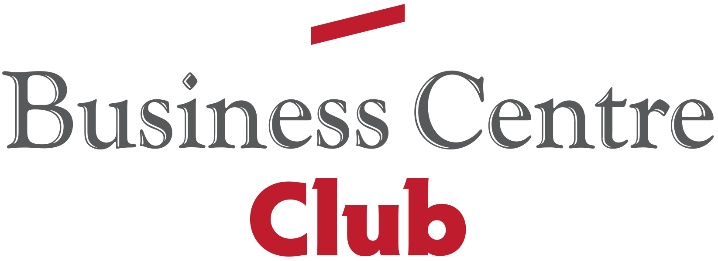 CZERWCOWE POSIEDZENIE RDS:BUDZET PAŃSTWA NA 2025 ROK, PŁACA MINIMALNA, WALORYZACJA WYNAGRODZEŃ W STREFIE BUDŻETOWEJ 25 czerwca 2024 roku, w Centrum Partnerstwa Społecznego „Dialog” w Warszawie odbyło się posiedzenie plenarne Rady Dialogu Społecznego. Najważniejszymi omawianymi tematami były: założenia do projektu budżetu państwa na rok 2025, wysokość minimalnego wynagrodzenia oraz propozycja średniorocznego wskaźnika wzrostu wynagrodzeń w państwowej sferze budżetowej. Posiedzeniu przewodniczyła Agnieszka Dziemianowicz-Bąk – Ministra Rodziny, Pracy i Polityki Społecznej.We wtorkowym posiedzeniu RDS uczestniczyli przedstawiciele BCC: dr Grażyna Majcher-Magdziak – przewodnicząca Rady Organizatorów BCC, ekspertka BCC ds. przekształceń własnościowych, dr Łukasz Bernatowicz – prezes Związku Pracodawców BCC, Witold Michałek - wiceprezes BCC, ekspert ds. gospodarki, legislacji i lobbingu, a także przedstawiciele związków zawodowych i strony rządowej, w tym minister finansów Andrzej Domański.
BUDŻET PAŃSTWA Na początku posiedzenia minister finansów Andrzej Domański przedstawił sprawozdanie z wykonania budżetu Państwa w 2023 roku. Domański zwrócił uwagę na uwarunkowania makroekonomiczne. Mówił min. o presji inflacyjnej, związanej z wycofaniem tarcz ochronnych, a także o zeszłorocznym, maksymalnym poziomie inflacji (18,4 proc.), o zrealizowanych wydatkach i deficycie budżetu państwa, który wyniósł prawie 85 600 mln zł. Przypomniał też, że w 2023 r. poziom PKB w strefie euro – głównym rynku eksportowym Polski – zwiększył się o 0,4%, wobec wzrostu o 3,4% w 2022 r. Przewiduje się, że po spowolnieniu tempa wzrostu gospodarczego w ubiegłym roku w kolejnym nastąpi jego ożywienie.Minister Domański przedstawił założenia budżetu na kolejny rok. Zgodnie z ustawą o finansach publicznych podstawą do przygotowania budżetu był opublikowany w kwietniu Wieloletni Plan Finansowy na lata 2024-2027.Strona pracodawców poruszyła między innymi zagadnienia związane z deficytem budżetowym oraz wysokością płacy minimalnej. Witold Michałek, w dyskusji nt. weryfikacji kryteriów dochodowych i kwot świadczeń rodzinnych i pomocy społecznej mówił min.                        o konieczności wspierania finansowego rodzin opiekujących się osobami z niepełnosprawnościami. BCC uważa, że jest to istotny temat, warty szerszej dyskusji.PŁACA MINIMALNA Według szacunków, liczba osób objętych podwyżką płacy minimalnej wyniesie ok. 3 mln. Waloryzacja minimalnego wynagrodzenia, które zgodnie z propozycją ministerstwa od dnia 1 stycznia 2025 roku wzrośnie o 7,6 proc. i wynosić będzie 4 626 zł, przy minimalnej stawce godzinowej 30,20 zł, spotkało się z ponowną krytyką BCC.Po stronie pracodawcy, podniesienie płacy minimalnej w skali planowanej przez rząd, spowoduje wzrost kosztów zatrudnienia o 392,77 zł. Pracownik z minimalną pensją kosztować będzie pracodawcę  5 573,41 zł.Zdajemy sobie sprawę z tego, że utrzymanie płacy minimalnej na obecnym poziomie jest mało realne, ale po raz kolejny postulujemy o to, żeby ten wzrost w 2025 roku nie wykroczył poza parametry przewidziane w ustawie, a także o to, żeby waloryzacja nie miała miejsca, jak obecnie, dwukrotnie w ciągu roku. Pomimo, że liczba zamykanych działalności jest mniejsza niż w analogicznym okresie w roku ubiegłym, sytuacja polskich przedsiębiorców i budowanie przewagi konkurencyjnej nie jest proste. Stale wzrastające koszty prowadzenia działalności są szczególnie trudne dla małych i średnich przedsiębiorców.  –  podkreślał Łukasz Bernatowicz, prezes ZP BCCObecny na posiedzeniu wiceprezes BCC, ekspert ds. gospodarki, legislacji i lobbingu, Witold Michałek przypomniał, że należy uwzględnić dyrektywę unijną, która zakłada, że wynagrodzenie minimalne w krajach UE powinno kształtować się na poziomie 50 proc. przeciętnego wynagrodzenia lub 60 proc. mediany wynagrodzeń. Ekspert podkreślał, że strona pracodawców oczekuje na konsultacje stosownej ustawy. Pod koniec tego roku Polska musi dostosować swoje prawo  do zawartych w dyrektywie UE brzegowych wartości i sposobu ustalania płacy minimalnej oraz - „uwzględniając także wpływ na konkurencyjność polskiej gospodarki znacznych podwyżek płacy minimalnej w poprzednich latach”, co może nieść ze sobą również konsekwencje dla rynku pracy. Strona pracodawców proponowała, aby w ramach znowelizowanych przepisów ustawy o minimalnym wynagrodzeniu za pracę, kwota wyjściowa miesięcznej płacy minimalnej obowiązująca w 2025 roku została ukształtowana na poziomie 4 300 zł brutto, tj. na poziomie kwoty obowiązującej od 1 lipca 2024 r.”. - mówił Witold Michałek Płace w strefie budżetowejPodczas posiedzenia Komisji RDS ds. budżetu wynagrodzeń i świadczeń socjalnych poprzedzającego sesję plenarną, odbyła się dyskusja na temat podwyżek wynagrodzeń dla strefy budżetowej. Powrócił temat radykalnej reformy struktury tych wynagrodzeń.  Strona pracodawców proponowała, aby wskaźnik wzrostu funduszu wynagrodzeń w państwowej sferze budżetowej został ukształtowany w 2025 r. na poziomie 7,9% lub nieco wyższym, spójnym z prognozowaną w ramach wieloletniego Planu Finansowego Państwa na lata 2024-2027 dynamiką przeciętnego rocznego funduszu płac w gospodarce narodowej.- Przed trzema laty był to jeden z tematów potencjalnej, trójstronnej umowy społecznej.  Strona rządowa przygotowała wtedy obszerną dokumentację do dyskusji, która jednak się nie odbyła i pakt społeczny „umarł”. Związkowcy obwiniali za to stronę pracodawców. Jednak praca nad strukturą płac w budżetówce to przede wszystkim zadanie dla „insiderów”, czyli urzędników i związkowców ją reprezentujących. Wspieramy pomysł reformy i ponowne rozpoczęcie wspólnej pracy urzędników rządowych, związkowców i niezależnych ekspertów od systemów wynagradzania. - mówił Witold Michałek, wiceprezes BCC, ekspert BCC ds. gospodarki, legislacji i lobbingu.W projekcie budżetu zostały zsumowane dwa rodzaje podwyżek dla państwowej sfery budżetowej – o 6,6 proc. jako wzrost tzw. kwoty bazowej oraz 5,7 proc. podwyżki, jako wzrost funduszu wynagrodzeń. Choć nie jest jasne jak te fundusze zostaną w praktyce rozdysponowane, to większość z nich zostanie niestety przeznaczona na zniwelowanie silnego spłaszczenia wynagrodzeń, spowodowanego bardzo wysoką, 20-procentową podwyżką płacy minimalnej w 2024 roku. Absurdem jest, że na takie podwyżki w państwowej sferze budżetowej rząd znajduje dodatkowe, pochodzące z podatków środki, a cały sektor prywatnych firm i podmiotów musi je na taki sam cel sam wygospodarować, bez jakiegokolwiek wsparcia ze strony państwa. - podsumował ekspert BCC.Rada Ministrów proponuje, średnioroczny wskaźnik wzrostu wynagrodzeń w państwowej sferze budżetowej w 2025 r.  w wysokości 104,1%. Prognozowane wielkości makroekonomicznych na 2025 r., kształtują się następująco:1. Dynamika realna produktu krajowego brutto – 103,7 %.2. Średnioroczna dynamika cen towarów i usług konsumpcyjnych – 104,1 %.3. Dynamika nominalna przeciętnego wynagrodzenia brutto w gospodarce narodowej – 107,1%.4. Dynamika nominalna przeciętnego wynagrodzenia brutto w sektorze przedsiębiorstw – 107,3%.5. Przeciętne zatrudnienie w gospodarce narodowej (w tys. etatów) –11.216.6. Stopa bezrobocia rejestrowanego (na koniec roku) – 4,9 %.7. Przeciętne zatrudnienie w państwowej sferze budżetowej (w tys. etatów) – ok. 602,7(z uwzględnieniem dotychczas dokonanego rozdysponowania w rezerwach celowych na rok2024).Automatyczna waloryzacja nastąpi na zasadach ustawowych.Kontakt dla mediów:Agencja Open Minded Group: pr@openmindedgroup.plRenta Stefanowska (BCC): renata.stefanowska@bcc.pl  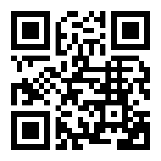 Business Centre Club to największa w kraju ustawowa organizacja indywidualnych pracodawców. Członkowie Klubu zatrudniają ponad 400 tys. pracowników, przychody firm to ponad 200 miliardów złotych, a siedziby rozlokowane są w 250 miastach. Na terenie Polski działają 22 loże regionalne. Do BCC należą przedstawiciele wszystkich branż, międzynarodowe korporacje, instytucje finansowe i ubezpieczeniowe, firmy telekomunikacyjne, najwięksi polscy producenci, uczelnie wyższe, koncerny wydawnicze i znane kancelarie prawne. Członkami BCC – klubu przedsiębiorców są także prawnicy, dziennikarze, naukowcy, wydawcy, lekarze, wojskowi i studenci. Business Centre Club w mediach społecznościowych: LinkedIn > Facebook > Twitter >